全国公共安全基础标准化技术委员会SAC/TC 351〔2023〕41号全国公共安全基础标准化技术委员会关于公开征集危机管理标准工作组委员的通知各相关单位：全国公共安全基础标准化技术委员会（SAC/TC351）拟成立危机管理标准工作组，负责危机管理领域的标准化工作，对口ISO/TC292/WG9“安全与韧性/危机管理工作组”。本着广泛参与的原则，现面向全国各有关单位公开征集工作组委员，具体要求通知如下：一、征集范围相关领域的政府机构、行业协会、高等院校、科研院所、企业、检验检测及认证机构等相关方的代表。二、委员条件1.具有中级及以上专业技术职称，或者具有与中级及以上专业技术职称相对应的职务，具有较好的文字水平和外语水平；2.从事公共安全、应急管理、危机管理等相关领域业务工作，具有较高理论水平、扎实的专业知识和丰富的实践经验；3.掌握标准化基础知识，热心标准化事业，能积极参加标准化活动，认真履行委员的各项职责和义务；4.在我国境内依法设立的法人组织任职的人员，本人自愿且经任职单位同意并推荐，来自社会和民间的专家可由行业协会或相应的社会团体推荐。三、报送材料及要求1.委员候选人如实填写《全国专业标准化技术委员会委员登记表》（见附件），推荐单位负责审查登记表内容，确保其真实性，单位负责人在登记表指定位置签署意见并加盖单位公章，同一单位推荐的委员人数不得超过2名；2.请于2024年1月31日前，将委员登记表纸质材料一式二份（贴本人近期正面免冠二寸彩色照片，电子打印也可），邮寄至秘书处，同时将登记表电子版（Word版和签字盖章扫描的PDF版，以“单位名称-委员姓名”命名）发送至联系人邮箱；3.秘书处将根据有关规定，对申报委员候选人进行综合评定，确定工作组委员名单；4.所有报送资料将作为技术档案留存，不再退还本人。四、联系方式单位：中国标准化研究院通讯地址：北京市海淀区知春路4号邮编：100191联系人：屈莹  王皖电话：010-58811658  010-58811771电子邮箱：quying@cnis.ac.cn  wangwan@cnis.ac.cn附件：《全国专业标准化技术委员会委员登记表》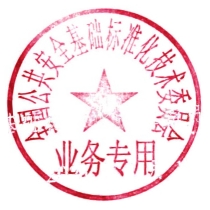 全国公共安全基础标准化技术委员会                           2023年12月28日附件：全国公共安全基础标准化技术委员会危机管理标准工作组委员登记表标准工作组编号：SAC/TC351/WG  姓名性  别性  别出生年月出生年月年   月年   月二  寸彩  色照  片民族本会职务本会职务二  寸彩  色照  片参加全国专业标准化技术委员会时间参加全国专业标准化技术委员会时间参加全国专业标准化技术委员会时间年      月     年      月     年      月     年      月     年      月     年      月     年      月     二  寸彩  色照  片技术职称及聘任时间技术职称及聘任时间技术职称及聘任时间     年   月                                               年   月                                               年   月                                               年   月                                               年   月                                               年   月                                               年   月                                          二  寸彩  色照  片身份证号二  寸彩  色照  片工作单位单位性质1.国有企业2.民营企业3.科研院所4.大专院校5.行业协会6.政府机构7.外商独资企业8.中外合资、中外合作或外方控股企业9.其他_________　[    ]1.国有企业2.民营企业3.科研院所4.大专院校5.行业协会6.政府机构7.外商独资企业8.中外合资、中外合作或外方控股企业9.其他_________　[    ]1.国有企业2.民营企业3.科研院所4.大专院校5.行业协会6.政府机构7.外商独资企业8.中外合资、中外合作或外方控股企业9.其他_________　[    ]1.国有企业2.民营企业3.科研院所4.大专院校5.行业协会6.政府机构7.外商独资企业8.中外合资、中外合作或外方控股企业9.其他_________　[    ]1.国有企业2.民营企业3.科研院所4.大专院校5.行业协会6.政府机构7.外商独资企业8.中外合资、中外合作或外方控股企业9.其他_________　[    ]1.国有企业2.民营企业3.科研院所4.大专院校5.行业协会6.政府机构7.外商独资企业8.中外合资、中外合作或外方控股企业9.其他_________　[    ]行政职务从事专业从事专业通信地址邮政编码联系电话联系电话传真电子信箱毕业院校所学专业毕业时间年     月     年     月     年     月     学历学历学历学位会何种外语   1. 英语 □  2. 法语 □  3. 德语 □  4. 日语 □  5. 俄语 □6. 其他（请注明）会何种外语   1. 英语 □  2. 法语 □  3. 德语 □  4. 日语 □  5. 俄语 □6. 其他（请注明）会何种外语   1. 英语 □  2. 法语 □  3. 德语 □  4. 日语 □  5. 俄语 □6. 其他（请注明）会何种外语   1. 英语 □  2. 法语 □  3. 德语 □  4. 日语 □  5. 俄语 □6. 其他（请注明）会何种外语   1. 英语 □  2. 法语 □  3. 德语 □  4. 日语 □  5. 俄语 □6. 其他（请注明）会何种外语   1. 英语 □  2. 法语 □  3. 德语 □  4. 日语 □  5. 俄语 □6. 其他（请注明）会何种外语   1. 英语 □  2. 法语 □  3. 德语 □  4. 日语 □  5. 俄语 □6. 其他（请注明）会何种外语   1. 英语 □  2. 法语 □  3. 德语 □  4. 日语 □  5. 俄语 □6. 其他（请注明）会何种外语   1. 英语 □  2. 法语 □  3. 德语 □  4. 日语 □  5. 俄语 □6. 其他（请注明）会何种外语   1. 英语 □  2. 法语 □  3. 德语 □  4. 日语 □  5. 俄语 □6. 其他（请注明）会何种外语   1. 英语 □  2. 法语 □  3. 德语 □  4. 日语 □  5. 俄语 □6. 其他（请注明）会何种外语   1. 英语 □  2. 法语 □  3. 德语 □  4. 日语 □  5. 俄语 □6. 其他（请注明）外语熟练程度 (  )英语  (  )法语  (  )德语  (  )日语 (  )俄语 (  )其他               1．流利 □  2. 中等 □  3. 入门 □外语熟练程度 (  )英语  (  )法语  (  )德语  (  )日语 (  )俄语 (  )其他               1．流利 □  2. 中等 □  3. 入门 □外语熟练程度 (  )英语  (  )法语  (  )德语  (  )日语 (  )俄语 (  )其他               1．流利 □  2. 中等 □  3. 入门 □外语熟练程度 (  )英语  (  )法语  (  )德语  (  )日语 (  )俄语 (  )其他               1．流利 □  2. 中等 □  3. 入门 □外语熟练程度 (  )英语  (  )法语  (  )德语  (  )日语 (  )俄语 (  )其他               1．流利 □  2. 中等 □  3. 入门 □外语熟练程度 (  )英语  (  )法语  (  )德语  (  )日语 (  )俄语 (  )其他               1．流利 □  2. 中等 □  3. 入门 □外语熟练程度 (  )英语  (  )法语  (  )德语  (  )日语 (  )俄语 (  )其他               1．流利 □  2. 中等 □  3. 入门 □外语熟练程度 (  )英语  (  )法语  (  )德语  (  )日语 (  )俄语 (  )其他               1．流利 □  2. 中等 □  3. 入门 □外语熟练程度 (  )英语  (  )法语  (  )德语  (  )日语 (  )俄语 (  )其他               1．流利 □  2. 中等 □  3. 入门 □外语熟练程度 (  )英语  (  )法语  (  )德语  (  )日语 (  )俄语 (  )其他               1．流利 □  2. 中等 □  3. 入门 □外语熟练程度 (  )英语  (  )法语  (  )德语  (  )日语 (  )俄语 (  )其他               1．流利 □  2. 中等 □  3. 入门 □外语熟练程度 (  )英语  (  )法语  (  )德语  (  )日语 (  )俄语 (  )其他               1．流利 □  2. 中等 □  3. 入门 □有何专业技术特长有何专业技术特长两院院士请填写两院院士请填写1．□ 科学院院士   担任时间：       年    月     2．□ 工程院院士   担任时间：       年    月     1．□ 科学院院士   担任时间：       年    月     2．□ 工程院院士   担任时间：       年    月     1．□ 科学院院士   担任时间：       年    月     2．□ 工程院院士   担任时间：       年    月     1．□ 科学院院士   担任时间：       年    月     2．□ 工程院院士   担任时间：       年    月     1．□ 科学院院士   担任时间：       年    月     2．□ 工程院院士   担任时间：       年    月     1．□ 科学院院士   担任时间：       年    月     2．□ 工程院院士   担任时间：       年    月     1．□ 科学院院士   担任时间：       年    月     2．□ 工程院院士   担任时间：       年    月     1．□ 科学院院士   担任时间：       年    月     2．□ 工程院院士   担任时间：       年    月     1．□ 科学院院士   担任时间：       年    月     2．□ 工程院院士   担任时间：       年    月     1．□ 科学院院士   担任时间：       年    月     2．□ 工程院院士   担任时间：       年    月     曾负责组织制修订标准、主要职责曾负责组织制修订标准、主要职责有何发明、著作、学术论文，发表时间、发表刊物名称有何发明、著作、学术论文，发表时间、发表刊物名称参加何种学术组织、担任何种职务参加何种学术组织、担任何种职务受过何种奖励受过何种奖励备注备注单位意见单位意见负责人：                    （签名、盖公章）年     月    日负责人：                    （签名、盖公章）年     月    日负责人：                    （签名、盖公章）年     月    日负责人：                    （签名、盖公章）年     月    日负责人：                    （签名、盖公章）年     月    日负责人：                    （签名、盖公章）年     月    日负责人：                    （签名、盖公章）年     月    日负责人：                    （签名、盖公章）年     月    日负责人：                    （签名、盖公章）年     月    日负责人：                    （签名、盖公章）年     月    日